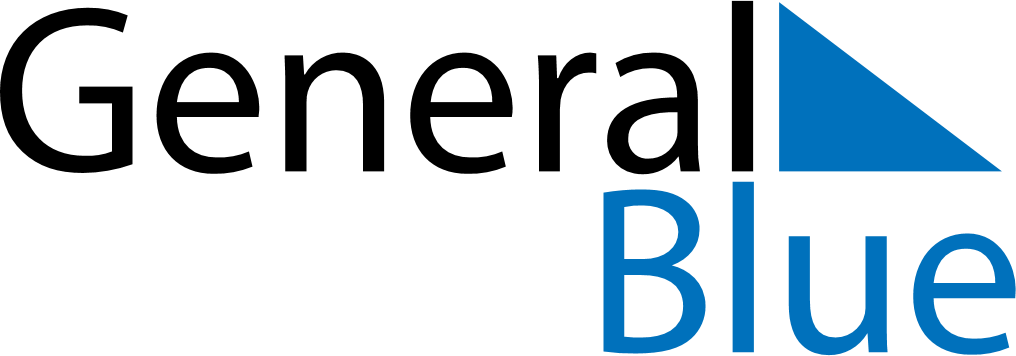 June 2024June 2024June 2024June 2024June 2024June 2024June 2024Tianzhou, Guangxi, ChinaTianzhou, Guangxi, ChinaTianzhou, Guangxi, ChinaTianzhou, Guangxi, ChinaTianzhou, Guangxi, ChinaTianzhou, Guangxi, ChinaTianzhou, Guangxi, ChinaSundayMondayMondayTuesdayWednesdayThursdayFridaySaturday1Sunrise: 6:05 AMSunset: 7:35 PMDaylight: 13 hours and 30 minutes.23345678Sunrise: 6:04 AMSunset: 7:35 PMDaylight: 13 hours and 30 minutes.Sunrise: 6:04 AMSunset: 7:36 PMDaylight: 13 hours and 31 minutes.Sunrise: 6:04 AMSunset: 7:36 PMDaylight: 13 hours and 31 minutes.Sunrise: 6:04 AMSunset: 7:36 PMDaylight: 13 hours and 31 minutes.Sunrise: 6:04 AMSunset: 7:37 PMDaylight: 13 hours and 32 minutes.Sunrise: 6:04 AMSunset: 7:37 PMDaylight: 13 hours and 32 minutes.Sunrise: 6:04 AMSunset: 7:37 PMDaylight: 13 hours and 33 minutes.Sunrise: 6:04 AMSunset: 7:38 PMDaylight: 13 hours and 33 minutes.910101112131415Sunrise: 6:04 AMSunset: 7:38 PMDaylight: 13 hours and 33 minutes.Sunrise: 6:04 AMSunset: 7:38 PMDaylight: 13 hours and 34 minutes.Sunrise: 6:04 AMSunset: 7:38 PMDaylight: 13 hours and 34 minutes.Sunrise: 6:04 AMSunset: 7:39 PMDaylight: 13 hours and 34 minutes.Sunrise: 6:04 AMSunset: 7:39 PMDaylight: 13 hours and 34 minutes.Sunrise: 6:04 AMSunset: 7:39 PMDaylight: 13 hours and 35 minutes.Sunrise: 6:04 AMSunset: 7:40 PMDaylight: 13 hours and 35 minutes.Sunrise: 6:05 AMSunset: 7:40 PMDaylight: 13 hours and 35 minutes.1617171819202122Sunrise: 6:05 AMSunset: 7:40 PMDaylight: 13 hours and 35 minutes.Sunrise: 6:05 AMSunset: 7:41 PMDaylight: 13 hours and 35 minutes.Sunrise: 6:05 AMSunset: 7:41 PMDaylight: 13 hours and 35 minutes.Sunrise: 6:05 AMSunset: 7:41 PMDaylight: 13 hours and 35 minutes.Sunrise: 6:05 AMSunset: 7:41 PMDaylight: 13 hours and 35 minutes.Sunrise: 6:05 AMSunset: 7:41 PMDaylight: 13 hours and 36 minutes.Sunrise: 6:06 AMSunset: 7:42 PMDaylight: 13 hours and 36 minutes.Sunrise: 6:06 AMSunset: 7:42 PMDaylight: 13 hours and 36 minutes.2324242526272829Sunrise: 6:06 AMSunset: 7:42 PMDaylight: 13 hours and 35 minutes.Sunrise: 6:06 AMSunset: 7:42 PMDaylight: 13 hours and 35 minutes.Sunrise: 6:06 AMSunset: 7:42 PMDaylight: 13 hours and 35 minutes.Sunrise: 6:07 AMSunset: 7:42 PMDaylight: 13 hours and 35 minutes.Sunrise: 6:07 AMSunset: 7:43 PMDaylight: 13 hours and 35 minutes.Sunrise: 6:07 AMSunset: 7:43 PMDaylight: 13 hours and 35 minutes.Sunrise: 6:08 AMSunset: 7:43 PMDaylight: 13 hours and 35 minutes.Sunrise: 6:08 AMSunset: 7:43 PMDaylight: 13 hours and 35 minutes.30Sunrise: 6:08 AMSunset: 7:43 PMDaylight: 13 hours and 34 minutes.